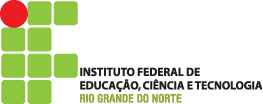 Lista de exerc´ıcios Lei de HessProf. Geraldo Alexandre Jr.Conhecendo as varia¸c˜oes de entalpia das rea¸c˜oes a seguir,C(s) + O2(g) − → CO2(g)	∆H◦ = −393, 5kJ/mol. H2(g) + 1 O2(g) − → H2O(g)	∆H◦ = −286, 0kJ/mol.C6H12O6(s) + 6 O2(g) − → 6 CO2(g) + 6 H2O(g)	∆H◦ = −2.807, 5kJ/mol.calcule a entalpia de forma¸cao da glicose 6 C(s) + 3 O2(g) + 6 H2(g) − → C6H12O6(s).Resposta comentada: O objetivo aqui é “transformar” estas três reações na reação da síntese da glicose que o enunciado do problema nos traz.6 C(s) + 3 O2(g) + 6 H2(g) − → C6H12O6(s). (Síntese da glicose – nossa reação global)C(s) + O2(g) − → CO2(g)	∆H◦ = −393, 5kJ/mol. (esta reação será mantida neste mesmo sentido, porém precisa ser ajustada em relação aos coeficientes estequiométricos)        H2(g) + 1 O2(g) − → H2O(g)	∆H◦ = −286, 0kJ/mol. (esta reação será mantida neste mesmo sentido, porém precisa ser ajustada em relação aos coeficientes estequiométricos)C6H12O6(s) + 6 O2(g) − → 6 CO2(g) + 6 H2O(g)	∆H◦ = −2.807, 5kJ/mol. (esta última precisa ser invertida)Vamos aos ajustes:6 C(s) +6 O2(g) − → 6 CO2(g)  	∆H◦ = −393, 5kJ/mol. (x6) =  -2361,0 KJ6H2(g) + 3 O2(g) − → 6 H2O(g)	∆H◦ = −286, 0kJ/mol (x6) = -1716,0 KJ       6 CO2(g) + 6 H2O(g) → C6H12O6(s) + 6 O2(g) ∆H◦ = +2.807, 5kJ/mol.(assinaladas em vermelho estão as substâncias que poderão ser “canceladas”; em azul aquelas que montarão a nossa reação global)6 C(s) + 3 O2(g) + 6 H2(g) − → C6H12O6(s). A variação da entalpia será dada pela soma das entalpias das reações dadas no problema:∆H◦ = - 1269,5 KJ – Resposta finalA  partir  dos  dados  que  sao  apresentados  a  seguir,  determine  a  variac˜ao  de  entalpia  padr˜ao  de  forma¸c˜ao do diborano, B2H6(g) a 298K.(1)     B2H6(g) + 2 O2(g) − → B2O2(s) + 3 H2O(g)    ∆H◦ = −2036kJ/mol (2)	2 B(s) + 3 O2(g) − → B2O3(s)	∆H◦ = −1274kJ/mol (3)		H2(g) + 1 O2(g) − → H2O(g)	∆H◦ = −241, 8kJ/molResposta comentada: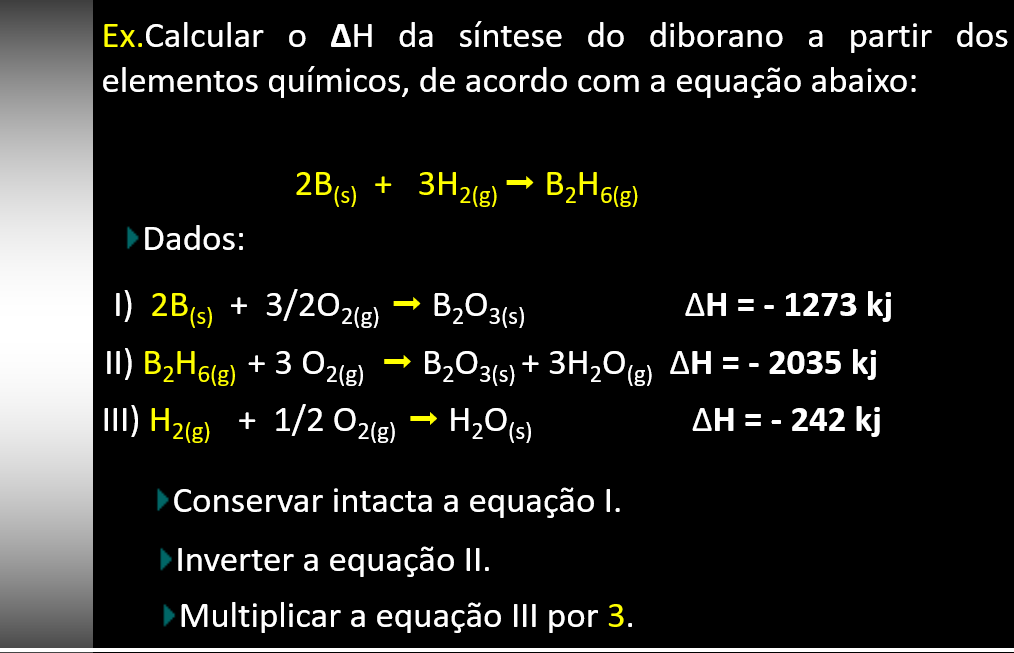 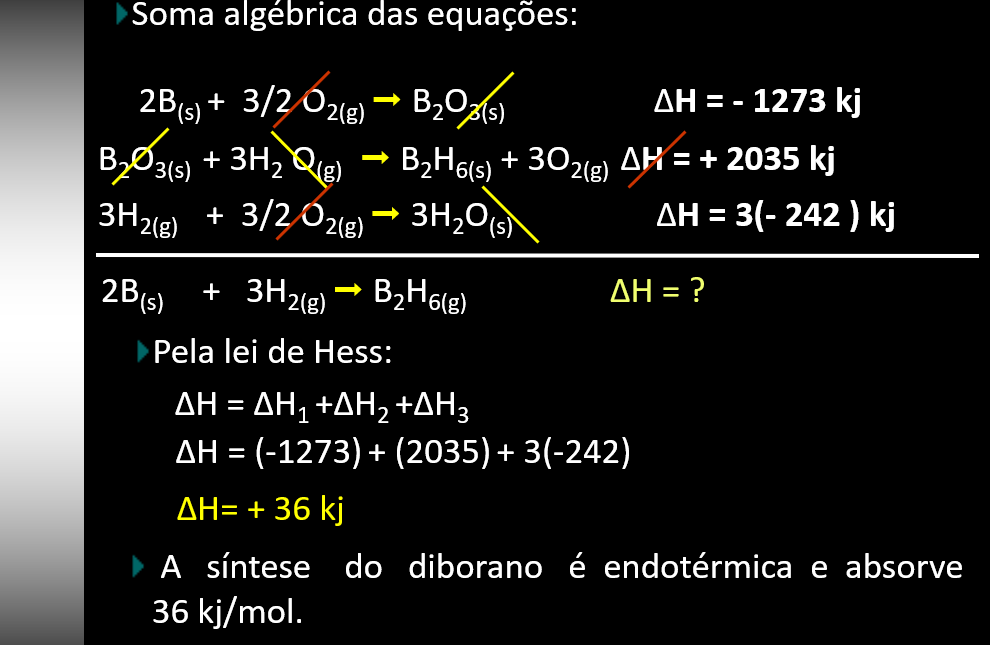 3. O besouro bombardeiro usa como mecanismo de defesa uma rea¸c˜ao qu´ımica que converte a hidroquinina em quinona juntamente com a decomposi¸c˜ao do per´oxido de hidrogˆenio.C6H4(OH)2(aq) + H2O2(aq) − → C6H4O2(aq) + 2 H2O(l)a  quinona,  produto  da  rea¸c˜ao,  funciona  como  um  repelente  para  outros  insetos  impedindo  que  eles  se aproximem.  Qual a outra poss´ıvel ame¸ca desta rea¸c˜ao?dados:C2H4(OH)2(aq) → C6H4O2(aq) + H2(g)	∆H◦ = −177kJH2O2(aq) −→ H2O(l) + 1 O2(g)	∆H◦ = −94, 6kJ H2(g) + 1 O2(g) − → H2O(l)	∆H◦ = −286, 0kJCalcule a varia¸c˜ao de entalpia para rea¸c˜ao CH4(g) + 1 O2(g) − → CH3OH(l), conhecendo:CH4(g) + H2O(l) → CO(g) + 3 H2(g)	∆H◦ = 206, 1kJ/mol2 H2(g) + CO(g) → CH3OH(l)	∆H◦ = −128, 3kJ/mol2 H2(g) + O2(g) → 2 H2O(l)	∆H◦ = −428, 6kJ/mol (/2)Resposta comentada:CH4(g) + 1 O2(g) − → CH3OH(l)CH4(g) + H2O(l) → CO(g) + 3 H2(g)	∆H◦ = 206, 1kJ/mol2 H2(g) + CO(g) → CH3OH(l)	∆H◦ = −128, 3kJ/molH2(g) + ½ O2(g) → H2O(l)    ∆H◦ = −214,3 kJ/molCH4(g) + 1 O2(g) − → CH3OH(l) – equação global∆H◦ = - 136,5 KJ – Resposta finalDetermine entre o metano gasoso e o etanol l´ıquido, qual apresentar´a rea¸c˜ao de combust˜ao mais exot´ermica por mol.Dados:∆Hf◦(CH3CH2OH(l)) = −1368 kJ/mol, ∆Hf◦(CO2(g)) = −393, 3kJ/mol, ∆Hf◦(H2O(l)) = −285, 5kJ/mol.C(grafite) + 2 H2(g) − → CH4(g)		∆H◦ = −77, 4kJ C(grafite) + O2(g) − → CO2(g)		∆H◦ = −393, 5kJ 2 H2(g) + O2(g) − → 2 H2O(l)	∆H◦ = −571, 6kJNeste exercício, temos que escrever a reação de combustão destes dois combustíveis e, a partir delas e com as reações dadas no problema, verificar qual delas é a mais exotérmica.Combustão do metano:CH4 + 2O2 → CO2 + 2H2O-77,4 + 2x 0  → -393,5 + 2 x (-258,5) -77,4 → -964,5∆H◦ = produtos – reagentes∆H◦ = -964,5 + 77,4 = - 887,1 KJCombustão do etanolCH3CH2OH(l) + 3O2 → 2CO2 + 3H2O −1368 + 3 x 0    →2 x (-393,5) + 3 x (-258,5)−1368 → -787,0  -775,5−1368 → -1562,5  ∆H◦ = produtos – reagentes∆H◦ = -1562,5 + 1368 = - 194,50 KJA combustão do metano é mais exotérmica que a combustão do etanol.De  acordo  com  o  gr´afico  a  seguir,  calcule  a  varia¸c˜ao  de  entalpia  para  rea¸c˜ao  C(diamante) + O2(g)  − →CO2(g).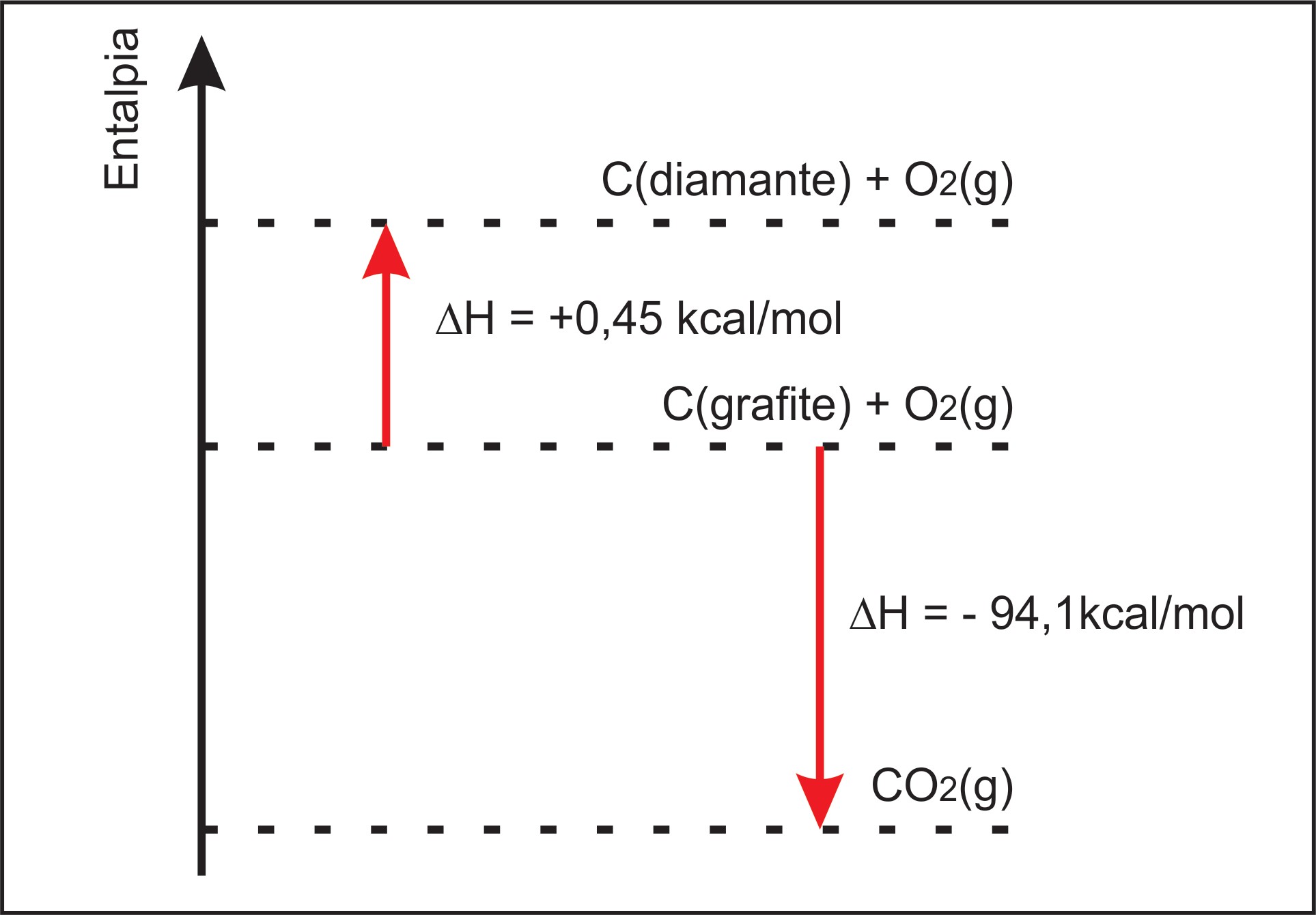 C(grafite) + O2(g)  − → CO2(g).C(diamante) + O2(g)  −  CO2(g).∆H◦ = +0,45 + 94,1 = +94,5  KJ∆H◦ = -1562,5 + 1368 = - 194,50 KJDadas as equa¸coes:H2(g) + 1 O2(g) − → H2O(l)	∆H◦ = −68, 3kcal/mol H2(g) + 1 O2(g) − → H2O(g)	∆H◦ = −57, 8kcal/molcalcule a varia¸c˜ao de entalpia para o processo 2 H2O(l) − → 2 H2O(g).Resposta comentada: 2 H2O(l) − → 2 H2O(g) – equação global 2H2O(l) → 2H2(g) + 1 O2(g) ∆H◦ = +136,6kcal/mol (inverte o sentido da reação inverte o sinal; x2)     2H2(g) + 2 O2(g) − →2 H2O(g)	∆H◦ = −115,6 kcal/mol (multiplica por 2)∆H◦ = +136,6 – 115,6 = +21,0 KJ